ДУА “Пагост-Загародская сярэдняя школа імя славянскіх асветнікаў Кірыла і Мяфодзія” Пінскага раёнаАўтар: настаўнік пачатковых класаў вышэйшай кваліфікацыйнай катэгорыі, Мелюх Таццяна МікалаеўнаТэлефон: 8 044 455 39 52(Распрацоўка вучэбнага занятку па вучэбным прадмеце для 1 класа)Урок 25Тэма: ЗамацаваннеМэта: плануецца, што ў канцы ўрока вучні замацуюць уменне распазнаваць рады лікаў, якія размешчаны ў парадку павелічэння, у парадку памяншэння. Задачы:замацоўваць уменне называць лікі ў парадку павелічэння і ў парадку памяншэння; павялічваць і памяншаць лікі на 1; параўноваць лікі ад 1 да 5практыкаваць у складанні і адніманні лікаў у межах пяці на практычнай аснове; паўтарыць састаў ліку 5;выхоўваць інтарэс да прадмета, уменне супрацоўнічаць.Абсталяванне: вучэбны дапаможнік “Матэматыка 1 кл.” 1 ч.(Г.Л.Мураўёва, М.А.Урбан, рабочы сшытак да дапаможніка “Матэматыка 1 кл” 1 ч.; геаметрычныя фігуры; карткі з лікамі і знакамі;  наглядны матэрыял.Ход урокаІ Арганізацыйны момант.Празвінеў званок ізноў,У клас пазваў маіх сяброў.Будзем дружна працаваць, Будзем веды набываць.ІІ Актуалізацыя ведаў і навыкаў навучэнцаў.Лік да 20 уперад і назад. (Можна выкарыстоўваць лікавы рад.)Палічыце ад 3 да 10, ад 7 да 14.Назавіце лік, які ідзе за лікам 4, 11. Як атрымаць наступны лік?Назавіце лік, які стаіць перад лікам 3, 15. Як атрымаць папярэдні лік?Які лік стаіць справа ад 5, злева ад 6?Які лік стаіць паміж лікамі 2 і 4, 5 і 7?Назавіце суседзяў ліку 2.Вусны лік1)Матэматычны дыктант (адказы (лічбамі) вучні выкладваюць на партах): Ад якога ліку трэба адняць 3, каб атрымаць 2? (5)5 – гэта 4 і ? (1)Павялічце  3 на 1, які лік атрымаецца? (4)Памненшце 3 на 1, які лік атрымаецца? (2)1 варыянт – размясціце адказы ў парадку павелічэння.2 варыянт - размясціце адказы ў парадку памяншэння.2) “Знайдзі заканамернасць”.Вучні прапаноўваюць свае лікавыя выразы, значэнні якіх роўны 5.3) “Знайдзі домікі для лікаў”.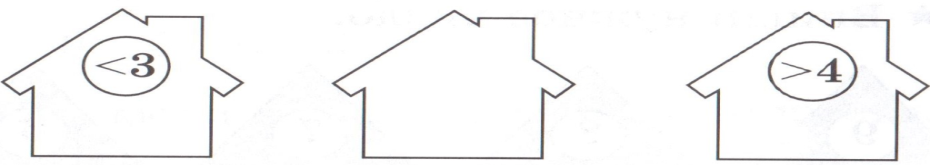 4)Задача.Да шэрай чаплі на ўрокПрыляцела 5 сарок.Але з іх толькі дзве сарокіВывучылі ўрокі.Колькі гультаяк –сарокПрыляцела на ўрок? (5 – 2 = 3)Рубрыка “Цікава ведаць”.Чапля – буйная пералётная птушка, па памеры прыкладна такая ж, як бусел або журавель. Але ў палёце яе не зблытаеш ні з кім. Усе птушкі выцягваюць шыю наперад, а чапля выгінае яе і прыціскае да спіны, выцягваючы толькі дзюбу. Яна добра прыстасаваліся да жыцця на вадаёмах і балотах. Сілкуецца ў асноўным рыбай. У нашай краіне жыве некалькі відаў чапляў. Самая буйная з іх – вялікая белая чапля.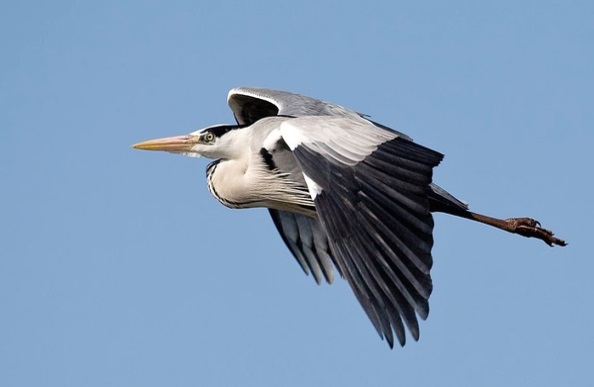 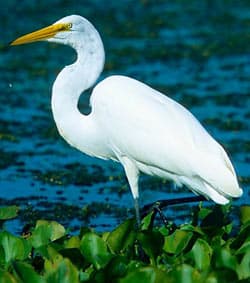 ФізкультхвілінкаЧапля шэрая насатая (рукі да носа)Цэлы дзень стаіць, як статуя. (рукі на пояс)На адной назе пастой – ка, (рукі на поясе, падымаем правую ногу)Калі ты салдацік устойлівы.А цяпер пастой на правай, (рукі на поясе, падымаем левую ногу)Калі ты салдацік бравы.Чапля шэрая насатая (рукі да носа)Цэлы дзень стаіць, як статуя. (рукі на пояс)Настаўнік: Тэма нашага ўрока -  Замацаванне. Будзем замацоўваць  нашы веды, якія мы набылі на мінулых уроках.ІІІ Замацаванне  ведаў і спосабаў дзейнасці.Работа з вучэбным дапаможнікам 1)с.50, №1Суаднясенне схем з выразамі “4 паменшылі на 1 і 4 павялічылі на 1”. На партах састаўляюцца роўнасці 4 – 1 = 3 і 4 + 1 = 5.2)с.50, №4Вучні выкладваюць на партах матэматычныя запісы з картак з лікамі.Настаўнік некаторым вучням прапануе назваць свае варыянты.3)с.50, №5Вучні падбіраюць схемы да малюнкаў. Складаюць матэматычныя апавяданні са словамі “было”, “стала”.4)с.51, №6Чытаецца ўмова задачы. Падбіраецца выраз, які падыходзіць да прапанаванага тэксту.5)С.51, №8 Праца адбываецца ў парах. Вучні на партах выкладваюць узоры з квадратаў.Фізкультхвілінка для вачэй 6)с.51, №7Неабходна знайсці пяць адрозненняў.Работа ў рабочым сшытку(Пасля кожнага задання вучні ставяць сабе адзнаку на лінеечках поспеху. Перад кожным заданнем настаўнік называе па якому крытэрыю будзе ацэніна работа.) 1)с.28, №1Практыкаванне ў прапісванні лічбаў ад 1 да 5. Паўтарэнне саставу ліку 5. Трэба размаляваць адным колерам усе фігуры, якія з’яўляюцца саставам ліку 5. (напрыклад, жоўтым колерам – 2, 1 і 2.)2)с.28, №2Вучні злучаюць малюнак з адпаведным лікам і дапаўняюць малюнкі, якіх не хапае.3)с.28, №3Неабходна запоўніць пустыя акенцы. Паменшыць на 1.VІІ Падвядзенне вынікаў. Рэфлексія.5 – 2             1 + 3  	3 – 2 	4 – 2 	2 + 3Знайдзіце адказы і размясціце іх у парадку павелічэння.Што абазначае слова “супер”? Хто можна сказаць, што на ўроку працаваў “супер”, то памашыце абеімі рукамі. Хто думае, што мог бы працаваць лепш – памашыце адной рукой. Тыя,  хто не вельмі актыўна адказваў, - сядзьце роўна.2345